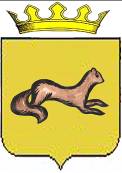 КОНТРОЛЬНО-СЧЕТНЫЙ ОРГАН ОБОЯНСКОГО РАЙОНАКУРСКОЙ ОБЛАСТИ306230, Курская обл., г. Обоянь, ул. Шмидта д.6, kso4616@rambler.ruЗАКЛЮЧЕНИЕна проект решения Представительного Собрания Обоянского района Курской области «Об утверждении изменений и дополнений, вносимых в примерные Положения об оплате труда работников муниципальных бюджетных и казенных учреждений, подведомственных Управлению образования Администрации Обоянского района Курской области, утвержденные решениями Представительного Собрания Обоянского района Курской области от 15.09.2011 года №5/52-II и от 30.11.2012 года №9/40-II»Представленным проектом Решения Представительного собрания «Обоянского района» Курской области предлагается внести изменения и дополнения в примерные Положения об оплате труда работников муниципальных бюджетных и казенных учреждений, подведомственных Управлению образования Администрации Обоянского района Курской области по следующим видам экономической деятельности:«Образование».«Деятельность по созданию и использованию баз данных и информационных ресурсов».«Деятельность в области бухгалтерского учета и аудита». «Деятельность детских лагерей на время каникул».При проведении экспертизы представленного проекта Решения установлено следующее:В соответствии с п. 2. ст. 53, Федерального закона от 06.10.2003 N 131-ФЗ (ред. от 07.05.2013, с изм. от 27.06.2013) "Об общих принципах организации местного самоуправления в Российской Федерации" «Органы местного самоуправления самостоятельно определяют размеры и условия оплаты труда депутатов, членов выборных органов местного самоуправления, выборных должностных лиц местного самоуправления, осуществляющих свои полномочия на постоянной основе, муниципальных служащих, работников муниципальных предприятий и учреждений, устанавливают муниципальные минимальные социальные стандарты и другие нормативы расходов местных бюджетов на решение вопросов местного значения». В наименовании и тексте проекта содержится ссылка на Решение Представительного Собрания Обоянского района Курской области №5/52-II от 15.09.2011 г. «О внесении изменений в примерные Положения об оплате труда работников муниципальных бюджетных и казенных учреждений, подведомственных Управлению образования Администрации Обоянского района Курской области, по видам экономической деятельности «Образование», «Обучение в образовательных учреждениях дополнительного профессионального образования (повышения квалификации) для специалистов, имеющих высшее профессиональное образование и «Прочая деятельность, связанная с использованием вычислительной техники и информационных технологий», «Деятельность в области бухгалтерского учета и аудита», «Деятельность детских лагерей на время каникул».Таким образом, данное Решение не утверждает примерные Положения об оплате труда работников учреждений, подведомственных Управлению образования Администрации Обоянского района, как указано в представленном проекте, а вносит в них изменения.Контрольно-счетный орган Обоянского района Курской области рекомендует Представительному Собранию Обоянского района Курской области рассмотреть, предложенный проект Решения на заседании Представительного Собрания Обоянского района Курской области с учетом вышеизложенных замечаний. Председатель Контрольно-счетного органа Обоянского района Курской области                                           С. Н. Шеверев